П О С Т А Н О В Л Е Н И Е	В соответствии с Решением Городской Думы Петропавловск-Камчатского городского округа от 31.10.2013 № 145-нд «О наградах и почетных званиях Петропавловск-Камчатского городского округа»,     Постановлением Главы Петропавловск-Камчатского городского округа от 31.10.2013 № 165 «О представительских расходах и расходах, связанных с приобретением подарочной и сувенирной продукции в Городской Думе Петропавловск-Камчатского городского округа»,     ПОСТАНОВЛЯЮ:За успешную организацию и проведение конкурса сочинений на тему: «Петропавловск-Камчатский – Город воинской славы» среди учащихся 9-11 классов общеобразовательных учреждений  Петропавловск-Камчатского городского округа», активную гражданскую позицию, воспитание чувства патриотизма среди подрастающего поколения и в связи с третьей годовщиной со дня присвоения г. Петропавловску-Камчатскому почетного звания РФ «Город воинской славы» объявить Благодарность Главы Петропавловск-Камчатского городского округа членам конкурсной комиссии: За активное участие в конкурсе сочинений на тему: «Петропавловск-Камчатский – Город воинской славы» среди учащихся 9-11 классов общеобразовательных учреждений  Петропавловск-Камчатского городского округа», воспитание чувства патриотизма среди подрастающего поколения и в связи с третьей годовщиной со дня присвоения г. Петропавловску-Камчатскому почетного звания РФ «Город воинской славы» наградить Почетной Грамотой Главы Петропавловск-Камчатского городского округа муниципальные общеобразовательные учреждения Петропавловск-Камчатского городского округа:За активное участие в конкурсе сочинений на тему: «Петропавловск-Камчатский – Город воинской славы» среди учащихся 9-11 классов общеобразовательных учреждений  Петропавловск-Камчатского городского округа», воспитание чувства патриотизма среди подрастающего поколения и в связи с третьей годовщиной со дня присвоения г. Петропавловску-Камчатскому почетного звания РФ «Город воинской славы» объявить Благодарность Главы Петропавловск-Камчатского городского округа муниципальным общеобразовательным учреждениям Петропавловск-Камчатского городского округа:Вручить цветы.ГлаваПетропавловск-Камчатскогогородского округа                                                                           К.Г. Слыщенко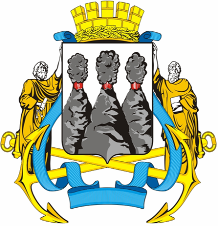 ГЛАВАПЕТРОПАВЛОВСК-КАМЧАТСКОГОГОРОДСКОГО ОКРУГА« 11 » ноября 2014 г. № 150О награждении организаторов и участников конкурса сочинений на тему «Петропавловск-Камчатский - Город воинской славы»Амбрасовской Людмиле Николаевне- старшему методисту отдела образования департамента социального развития администрации Петропавловск-Камчатского городского округа;Артёменко Ларисе Владимировне- начальнику отдела образования департамента социального развития администрации Петропавловск-Камчатского городского округа;Борисюк Екатерине Анатольевне- учителю истории и обществознания МБОУ «СОШ № 4»;Лихачевой Татьяне Владимировне- методисту отдела образования департамента социального развития администрации Петропавловск-Камчатского городского округа;Самаховой Елене Юрьевне- учителю русского языка и литературы, учителю МАОУ «СОШ № 42»;Соловьевой Юлии Сергеевне- руководителю ГМО учителей истории и обществознания, учителю МБОУ «Лицей № 46»;Тимофеевой Людмиле Викторовне- методисту отдела образования департамента социального развития администрации Петропавловск-Камчатского городского округа;Усковой Марине Валерьяновне- руководителю ГМО учителей русского языка и литературы, учителю МАОУ «СОШ № 36».- муниципальное автономное образовательное учреждение «Средняя общеобразовательная школа № 1»;- муниципальное бюджетное образовательное учреждение «Средняя общеобразовательная школа № 11№ имени В.Д. Бубенина»;- муниципальное бюджетное образовательное учреждение «Средняя общеобразовательная школа № 15»;- муниципальное бюджетное образовательное учреждение «Средняя общеобразовательная школа № 20»;- муниципальное автономное образовательное учреждение             «Гимназия № 39»;- муниципальное автономное образовательное учреждение «Средняя общеобразовательная школа № 42»;- муниципальное бюджетное образовательное учреждение  «Лицей № 46».- муниципальному автономному образовательному учреждению «Средняя общеобразовательная школа № 3» имени А.С. Пушкина;- муниципальному бюджетному образовательному учреждению «Средняя общеобразовательная школа № 17»;- муниципальному автономному образовательному учреждению «Средняя общеобразовательная школа № 27»;- муниципальному автономному образовательному учреждению «Средняя общеобразовательная школа № 33»;- муниципальному бюджетному образовательному учреждению «Средняя общеобразовательная школа № 34»;- муниципальному бюджетному образовательному учреждению «Средняя общеобразовательная школа № 35»;- муниципальному автономному образовательному учреждению «Средняя общеобразовательная школа № 36».